ПОСТАНОВЛЕНИЕ30 июня 2016г.                                              №56                                                     с. Натырбово                     О предоставлении в аренду земельного участка                                                                          АО «Газпром газораспределение Майкоп»В соответствии с пунктом 9 п. 2 ст. 39.6 Земельного кодекса Российской Федерации от   25.10.2001года № 136-ФЗ и Положением «О регулировании земельных отношений в муниципальном образовании «Натырбовское сельское поселение»» от 21.10.2015 года №126  и с поступившим заявлением от  АО «Газпром газораспределение Майкоп».Постановляю:1. Предоставить в аренду  АО «Газпром газораспределение Майкоп» земельный участок  площадью 49 кв. м., относящийся к категории земель «Земли населенных пунктов», с  кадастровым номером 01:02:0000000:1003, расположенный по адресу: установлено относительно ориентира, расположенного в границах участка. Почтовый адрес ориентира: Республика Адыгея, р-н Кошехабльский, с. Натырбово. Разрешенное использование: для эксплуатации объекта: «Газопровод высокого и низкого давления по ул. Ленина, ул. Красной, ул. Ворошилова, ул. Мира,  ул. Гоголя,  ул. Северной в с. Натырбово. 2. Заключить договор аренды земельного участка с  АО «Газпром газораспределение Майкоп»  сроком на 30 (тридцать) лет.          3. АО «Газпром газораспределение Майкоп»  зарегистрировать договор аренды на земельный участок в месячный срок в Кошехабльском отделе Управления Федеральной службы государственной регистрации, кадастра и картографии по Республике Адыгея.         4. Осуществление муниципального земельного контроля и контроль за исполнением настоящего постановления возложить на главного специалиста администрации муниципального образования «Натырбовское сельское поселение» Кудишина В.В.         5. Настоящее постановление обнародовать на информационном стенде в администрации поселения и разместить на официальном сайте администрации в сети Интернет по адресу: //adm-naturbovo.ru//          6.  Настоящее постановление вступает в силу со дня его подписания.Глава муниципального образования«Натырбовское сельское поселение»                                    Н.В. КасицынаПроект вносит:Главный специалист АМО«Натырбовское сельское поселение»  						В.В. Кудишин Согласован:Ведущий специалист по правовым вопросам АМО«Натырбовское сельское поселение»  					И.Н. ШеверденкоУРЫСЫЕ ФЕДЕРАЦИЕАДЫГЭ РЕСПУБЛИКМУНИЦИПАЛЬНЭ  ГЪЭПСЫКIЭ ЗИIЭ «НАТЫРБЫЕ  КЪОДЖЭ ПСЭУПI»385434 с. Натырбово,ул. Советская № 52тел./факс 9-76-69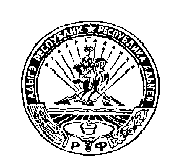 РОССИЙСКАЯ ФЕДЕРАЦИЯРЕСПУБЛИКА АДЫГЕЯМУНИЦИПАЛЬНОЕ ОБРАЗОВАНИЕ«НАТЫРБОВСКОЕ СЕЛЬСКОЕ ПОСЕЛЕНИЕ»385434 с. Натырбово, ул. Советская № 52тел./факс 9-76-69